پیشنهاددهنده گرامیتکمیل فرم 1 به‌صورت فایل WORD ، و پیوست نمودن آن به‌عنوان مستندات ارائه پیشنهاد در نظام پذیرش و بررسی پیشنهادها ضروری می‌باشد.*جهت پرهیز از برگشت پیشنهاد به پیشنهاددهندگان و تسریع و تسهیل در انجام فرآیند بررسی پیشنهاد، اطلاعات تمامی بندهای فرم پیشنهاد، به‌صورت کامل و مشروح، تکمیل و از طریق اتوماسیون اداری به کارتابل نظام پیشنهادها ارسال گردد.* پیشنهادهای ارائه شده در حیطه‌های تخصصی و کارشناسی مربوط به واحد پیشنهاد دهنده، پیش از ارسال به کارتابل نظام پیشنهادها، لازم است به تایید مدیر واحد ذی‌ربط برسد.مشخصات فرد یا گروه پیشنهاددهنده عنوان پیشنهاد ......................................................................................................................موضوع فراخوان:...........................................................................................نوع پیشنهاد:          نوآورانه و ابتکاری     حل مسئله و رفع مشکل         بهبود کیفیتزمینه پیشنهاد:      آموزشی     پژوهشی     اداری و مالی     منابع انسانی       فنی      زیرساخت            فناوری اطلاعات       رفاهی و خدماتی        فرهنگی و اجتماعی          سایردامنه شمول پیشنهاد: سطح دانشگاه     تعدادی از واحدها        یک واحدپیش‌بینی اثربخشی: پیشنهاد کیفی      کمی       هردو* در صورت پذیرش پیشنهاد و اجرایی شدن طرح پیشنهادی آیا مایل به همکاری هستید؟** ازنظر شما مجری و متولی اجرای پیشنهاد پس از پذیرش چه واحدی در دانشگاه است؟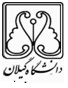 بسمه‌تعالیدبیرخانه نظام پیشنهادات دانشگاه گیلانفرم ارائه پیشنهادفرم شماره 1تاریخشمارهردیفنام و نام خانوادگیکدملی/ شماره دانشجوییمیزان تحصیلاترشته تحصیلیپست سازمانیواحد سازمانیسابقه کارتلفن/موبایل 1-روش قبلی یا جاری(بیان مسئله)2- روش پیشنهادی اجرایی شدن پیشنهاد3-پیشینه اجرای پیشنهاد4- مزایای روش پیشنهادی5- زمان موردنیاز برای اجرایی شدن طرح پیشنهادی6- امکانات موردنیاز7- برآورد تقریبی مالی اجرای طرح پیشنهادی8- برآورد تقریبی ریالی منافع ناشی از اجرای طرح پیشنهادی9- محدودیت های اجرای پیشنهاد